HANDOUT 1 :  PUT ON THE BREAKS, IT'S TURNING RED HOW DO MY EMOTIONS WORK?“I THINK, FEEL, ACT”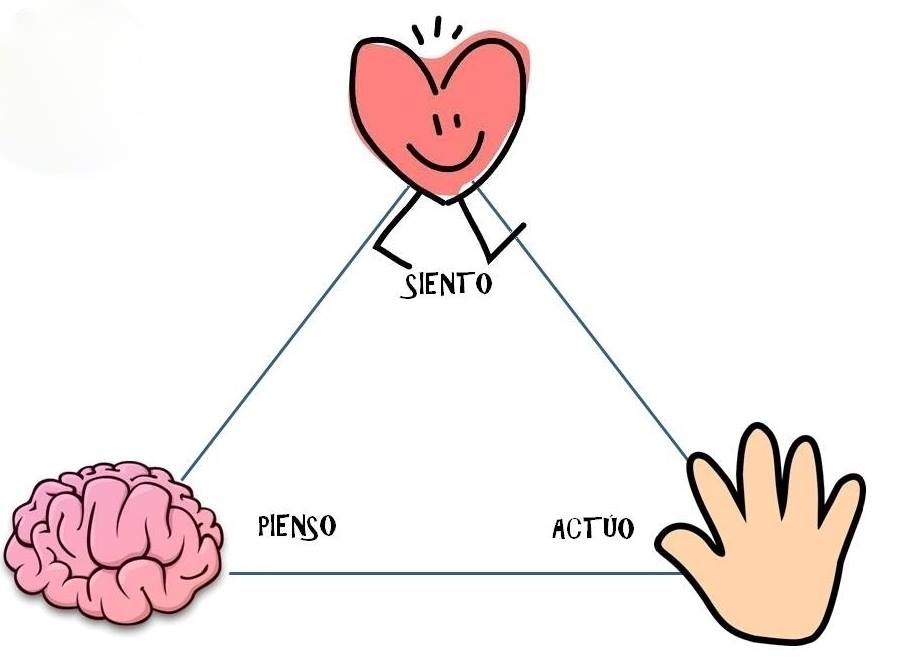 